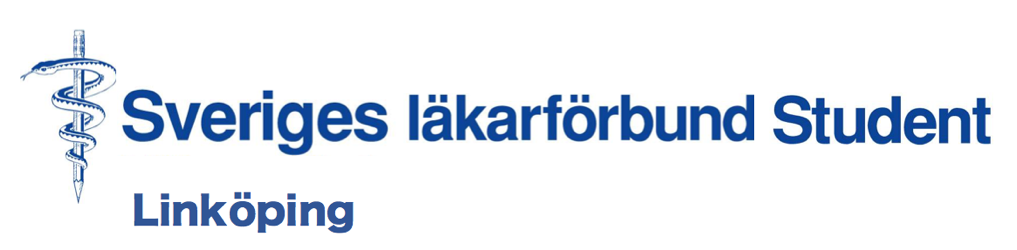 Styrelsemöte Närvaro: Matilda, Mona, Lisa, Clara, Oskar och Johanna Via länk: Emelie, Melina, Lotta, KlaraDatum 3 december 2019Mötets öppnande	Mötet öppnasVal av ordförande och sekreterare	Beslut att välja Lisa tillika Clara. Val av justeringspersoner 	Beslut att välja Melina och Matilda. Oskar är justerare från punkt 19 istället för Melina.  Godkännande av föredragningslistanBeslut att godkänna föredragningslistan efter tillägg av två punkter. Godkännande av förgående mötesprotokollBeslut att godkänna protokoll från 191014 och 191112.AdjungeringarBeslut att adjungera Lotta. Rapporter Ansvarsområden och ”hur är läget-koll”Ekonomi – Emelie; dags att lämna in kvitton innan årskiftet. Kommunikation – Melina; har marknadsfört Katastrofmedicin-föreläsningen och valberedningen. Gjort en annons till nolle-boken. Lämnat ut stetoskopet. Rekrytering & Event – Oskar; Åke från vårdcentralen i Borgholm kommer 21/2 och har en lunchföreläsning. Utbildning – Klara; Har vart på preklin-kram, de informerade om nya spärrningsreglerna. Klin-kram passade inte.  Namnskyltar och utmärkelser – Mona; Klart med namnskyltar för denna termin. Ledamöter – Matilda; Jobbat med AT-mässan och Johan von Schreeb. Johanna; Gör mycket formulär. Jobbar med hemsidan. Presidiet – Lisa; Påbörjat Verksamhetsberättelsen och kollar på verksamhetsplanen inför årsmötet. Kontaktat Vem tar hand om doktorn? Clara; Delat ut stetoskop. Skrivit en lista på idéer med föreläsningar. Förbundsstyrelsen (FS) – Klara; Har haft tre möten + FUM sedan sist. Mest förberedelser inför FUM. Klara blev vald till FS nästa år, superkul. Vart på SLFs FUM där motioner om Utlysning av läkarvikariat, Understödsfonden och Att jobba som sjuksköterska under läkarutbildningen. Sveriges Yngres Läkares Förening (SYLF) – Matilda; Möte förra veckan som tyvärr missades. Östergötlands Läkarförening (ÖLF) – Klara; Möte nästa vecka. BeslutsärendenInteraktiv broschyr	Beslut att avböja att vara med i Consensus interaktiva broschyr. Äskning T11	Lisa och Clara förklarar sig jäviga. Beslut att bevilja T11s äskan på 5000 kr. Sponsring mottagningBeslut att sponsra med en helsida a 2000 kr till mottagningsbroschyren och ett inlägg på sociala medier a 500 kr. ÄskningspolicyDiskussion angående äskningspolicy och att det ibland blir mycket hårklyverier kring äskningen till T11. Förslag att skriva proposition till årsmötet. Inget beslut tas i dagsläget. Centralisering av ekonomi	Beslut att vi skriver en proposition till årsmöte angående centralisering av ekonomin. DiskussionspunkterLunchföreläsning Johan von SchreebDiskussion vad vi ska ge honom för gåva, förslag att ge en gåva till Läkare utan gränser på 500 kr. Vi serverar glögg, pepparkakor, julmust och saffransbullar. Vi skriver en presentationstext som kan delas i alla klassgrupper måndagen innan föreläsningen. Vem tar hand om Doktorn? – 6e mars	De kommer 6/3 för att föreläsa för oss. Matilda kommer ta över ansvaret tills vidare. KulvertorienteringVi ska vara med på kulvertorienteringen den 26/1, Lotta och Johanna är ansvariga. AT-mässanLjushallen är bokad, Clara bokar salarna runt omkring och köper vatten.  Ska vi behålla samma pris? Vi går plus varje år. Vi behåller samma pris för att locka fler regioner. Palliativ vård under utbildningenLisa har blivit kontaktad av en palliativmedicinare för att få in mer palliativ medicin under utbildningen. Vi svarar att vi Linköping är nöjda med vår utbildning i palliativ medicin.  Valberedning	Valberedningen har kommit igång med sin verksamhet, ska ha första mötet på måndag. Årsplanering genomgång	Vi saknar enkät FS, de jobbar på den. ÅrsmöteFörslag på datum för årsmöte 6/2, boka Belladonna till detta tilfälle för IKT. Styrelsemöte 21/1 inför detta.  Ändringsförslag kommer finnas i årsplanen. PropositionsförslagPropositioner om Äskningspolicyn, Centralisering av ekonomin och eventuellt en om stadgarna.  ÅterkopplingFUM	Superkul! Linköping var väldigt aktiva i debatten!Rousseau-prisetMF nominerar Anette Theodorsson och Marit Karlsson/Anna Milberg. SLF student Linköping nominerar Anders Kald och Sofia Lawesson. Utvärdering, suturkvällBra uppslutning och AT-läkarna som höll i det tyckte det var trevligt. Ikväll är det i Norrköping. ÖvrigtÖvriga frågorNästa sociala händelse 	Julmys 12/12 klockan 18.00 hos Clara. Alla tar med två julklappar a 50 kr. Nästa möte – starttid?Utvärdering av mötetMötet avslutas